Publicado en Madrid el 08/01/2024 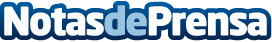 Atos lanza "Tech for Good" para crear nuevas soluciones sostenibles en el lugar de trabajoAtos anuncia el lanzamiento de una nueva oferta global diseñada para ayudar a las empresas a alcanzar sus objetivos de RSC. Dado que el 57% de la huella de carbono de las TI empresariales es atribuible a los dispositivos en el lugar de trabajo, esta oferta de servicios representa un gran paso adelante para proporcionar a los clientes acceso a nuevas soluciones de TI sosteniblesDatos de contacto:JenniferGPS+34 620 059 329Nota de prensa publicada en: https://www.notasdeprensa.es/atos-lanza-tech-for-good-para-crear-nuevas Categorias: Nacional Madrid Software Sostenibilidad Oficinas Innovación Tecnológica Digital http://www.notasdeprensa.es